BC ASSESSMENT COMMITTEE MEETING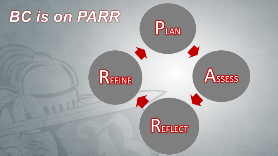 March 12th,2018  3:30pm-5pm in Collins Conference CenterAgendas, Minutes and Meeting Materials on the Committee Websitehttps://committees.kccd.edu/bc/committee/assessmentBC ASSESSMENT COMMITTEE MEETINGMarch 12th,2018  3:30pm-5pm in Collins Conference CenterAgendas, Minutes and Meeting Materials on the Committee Websitehttps://committees.kccd.edu/bc/committee/assessmentBC ASSESSMENT COMMITTEE MEETINGMarch 12th,2018  3:30pm-5pm in Collins Conference CenterAgendas, Minutes and Meeting Materials on the Committee Websitehttps://committees.kccd.edu/bc/committee/assessmentBC ASSESSMENT COMMITTEE MEETINGMarch 12th,2018  3:30pm-5pm in Collins Conference CenterAgendas, Minutes and Meeting Materials on the Committee Websitehttps://committees.kccd.edu/bc/committee/assessmentBC ASSESSMENT COMMITTEE MEETINGMarch 12th,2018  3:30pm-5pm in Collins Conference CenterAgendas, Minutes and Meeting Materials on the Committee Websitehttps://committees.kccd.edu/bc/committee/assessmentBakersfield College MissionBakersfield College provides opportunities for students from diverse economic, cultural, and educational backgrounds to attain Associate and Baccalaureate degrees and certificates, workplace skills, and preparation for transfer. Our rigorous and supportive learning environment fosters students’ abilities to think critically, communicate effectively, and demonstrate competencies and skills in order to engage productively in their communities and the world.ASSESSMENT COMMITTEEGOALS 17-18Goal 1:  Ensure clear, thorough, measurable and level-appropriate SLO’s, PLO’s, AUO’s are developed, mapped and assessed on a regular basis.Assist in utilization of results of assessments for continuous improvement in student learning.Provide faculty with tools needed to achieve competency in student learning assessment process.Goal 2:Broadly communicate the results of all assessment and evaluation activities for shared understanding and for sustained, substantive, and collegial dialogue about our strengths and weaknesses, setting appropriate priorities, student outcomes, and continuous improvement of student learning and achievement.AGENDA ITEMNOTES/DISCUSSION/FOLLOW-UP/ACTIONBakersfield College MissionBakersfield College provides opportunities for students from diverse economic, cultural, and educational backgrounds to attain Associate and Baccalaureate degrees and certificates, workplace skills, and preparation for transfer. Our rigorous and supportive learning environment fosters students’ abilities to think critically, communicate effectively, and demonstrate competencies and skills in order to engage productively in their communities and the world.ASSESSMENT COMMITTEEGOALS 17-18Goal 1:  Ensure clear, thorough, measurable and level-appropriate SLO’s, PLO’s, AUO’s are developed, mapped and assessed on a regular basis.Assist in utilization of results of assessments for continuous improvement in student learning.Provide faculty with tools needed to achieve competency in student learning assessment process.Goal 2:Broadly communicate the results of all assessment and evaluation activities for shared understanding and for sustained, substantive, and collegial dialogue about our strengths and weaknesses, setting appropriate priorities, student outcomes, and continuous improvement of student learning and achievement.Call to OrderCall to order.Approve Minutes 2/26/18.5 minBakersfield College MissionBakersfield College provides opportunities for students from diverse economic, cultural, and educational backgrounds to attain Associate and Baccalaureate degrees and certificates, workplace skills, and preparation for transfer. Our rigorous and supportive learning environment fosters students’ abilities to think critically, communicate effectively, and demonstrate competencies and skills in order to engage productively in their communities and the world.ASSESSMENT COMMITTEEGOALS 17-18Goal 1:  Ensure clear, thorough, measurable and level-appropriate SLO’s, PLO’s, AUO’s are developed, mapped and assessed on a regular basis.Assist in utilization of results of assessments for continuous improvement in student learning.Provide faculty with tools needed to achieve competency in student learning assessment process.Goal 2:Broadly communicate the results of all assessment and evaluation activities for shared understanding and for sustained, substantive, and collegial dialogue about our strengths and weaknesses, setting appropriate priorities, student outcomes, and continuous improvement of student learning and achievement.Assessment RoundtableIntroduction of standing agenda item for future meetings, discussion about examples of “assessment roundtable”5 minBakersfield College MissionBakersfield College provides opportunities for students from diverse economic, cultural, and educational backgrounds to attain Associate and Baccalaureate degrees and certificates, workplace skills, and preparation for transfer. Our rigorous and supportive learning environment fosters students’ abilities to think critically, communicate effectively, and demonstrate competencies and skills in order to engage productively in their communities and the world.ASSESSMENT COMMITTEEGOALS 17-18Goal 1:  Ensure clear, thorough, measurable and level-appropriate SLO’s, PLO’s, AUO’s are developed, mapped and assessed on a regular basis.Assist in utilization of results of assessments for continuous improvement in student learning.Provide faculty with tools needed to achieve competency in student learning assessment process.Goal 2:Broadly communicate the results of all assessment and evaluation activities for shared understanding and for sustained, substantive, and collegial dialogue about our strengths and weaknesses, setting appropriate priorities, student outcomes, and continuous improvement of student learning and achievement.Ongoing Business:Turn in and brief discussion on Handbook feedback15 minBakersfield College MissionBakersfield College provides opportunities for students from diverse economic, cultural, and educational backgrounds to attain Associate and Baccalaureate degrees and certificates, workplace skills, and preparation for transfer. Our rigorous and supportive learning environment fosters students’ abilities to think critically, communicate effectively, and demonstrate competencies and skills in order to engage productively in their communities and the world.ASSESSMENT COMMITTEEGOALS 17-18Goal 1:  Ensure clear, thorough, measurable and level-appropriate SLO’s, PLO’s, AUO’s are developed, mapped and assessed on a regular basis.Assist in utilization of results of assessments for continuous improvement in student learning.Provide faculty with tools needed to achieve competency in student learning assessment process.Goal 2:Broadly communicate the results of all assessment and evaluation activities for shared understanding and for sustained, substantive, and collegial dialogue about our strengths and weaknesses, setting appropriate priorities, student outcomes, and continuous improvement of student learning and achievement.Action Items/To Do:Update on Website – Brent Wilson10 minBakersfield College MissionBakersfield College provides opportunities for students from diverse economic, cultural, and educational backgrounds to attain Associate and Baccalaureate degrees and certificates, workplace skills, and preparation for transfer. Our rigorous and supportive learning environment fosters students’ abilities to think critically, communicate effectively, and demonstrate competencies and skills in order to engage productively in their communities and the world.ASSESSMENT COMMITTEEGOALS 17-18Goal 1:  Ensure clear, thorough, measurable and level-appropriate SLO’s, PLO’s, AUO’s are developed, mapped and assessed on a regular basis.Assist in utilization of results of assessments for continuous improvement in student learning.Provide faculty with tools needed to achieve competency in student learning assessment process.Goal 2:Broadly communicate the results of all assessment and evaluation activities for shared understanding and for sustained, substantive, and collegial dialogue about our strengths and weaknesses, setting appropriate priorities, student outcomes, and continuous improvement of student learning and achievement.TrainingsAssessment Committee eLumen Training – creating and completing assessment55 minBakersfield College MissionBakersfield College provides opportunities for students from diverse economic, cultural, and educational backgrounds to attain Associate and Baccalaureate degrees and certificates, workplace skills, and preparation for transfer. Our rigorous and supportive learning environment fosters students’ abilities to think critically, communicate effectively, and demonstrate competencies and skills in order to engage productively in their communities and the world.ASSESSMENT COMMITTEEGOALS 17-18Goal 1:  Ensure clear, thorough, measurable and level-appropriate SLO’s, PLO’s, AUO’s are developed, mapped and assessed on a regular basis.Assist in utilization of results of assessments for continuous improvement in student learning.Provide faculty with tools needed to achieve competency in student learning assessment process.Goal 2:Broadly communicate the results of all assessment and evaluation activities for shared understanding and for sustained, substantive, and collegial dialogue about our strengths and weaknesses, setting appropriate priorities, student outcomes, and continuous improvement of student learning and achievement.Reports:None at this time.Bakersfield College MissionBakersfield College provides opportunities for students from diverse economic, cultural, and educational backgrounds to attain Associate and Baccalaureate degrees and certificates, workplace skills, and preparation for transfer. Our rigorous and supportive learning environment fosters students’ abilities to think critically, communicate effectively, and demonstrate competencies and skills in order to engage productively in their communities and the world.ASSESSMENT COMMITTEEGOALS 17-18Goal 1:  Ensure clear, thorough, measurable and level-appropriate SLO’s, PLO’s, AUO’s are developed, mapped and assessed on a regular basis.Assist in utilization of results of assessments for continuous improvement in student learning.Provide faculty with tools needed to achieve competency in student learning assessment process.Goal 2:Broadly communicate the results of all assessment and evaluation activities for shared understanding and for sustained, substantive, and collegial dialogue about our strengths and weaknesses, setting appropriate priorities, student outcomes, and continuous improvement of student learning and achievement.Next meeting:April 9th, 3:30pm-5:00pm in Collins Conference CenterAssessment Committee 17-18 (1/13/18)Assessment Committee 17-18 (1/13/18)BillieJo Rice, Administrative Co-chair/Dianthe Hoffman, Faculty Co-ChairBillieJo Rice, Administrative Co-chair/Dianthe Hoffman, Faculty Co-ChairSignatureAdministrative Co-chairBillie Jo RiceFaculty Co-ChairDi HoffmanAdjunct RepVACANCYAcademic DevelopmentTeresa McAllisterAgricultureVACANCY (Chair – Gregg Cluff)Allied HealthHeather ShaffstallArtDarrin EkernBehavioral Sciences/Criminal JusticeEleonora HicksBiological SciencesVACANCY (Chair - Joe Saldivar)Business Management & Info TechnologyGayle RichardsonCommunicationChair – Helen AcostaEnglishSavanna AndrasianEMLSMarcelyn AllenFACEVACANCY (Jo’l Braden)Fire Technology (Program Representative)Tim Capehart (admin)Foreign Language/ASLJanice Green/Pam DavisHealth & PEReggie BoltonIndustrial Technology & EngineeringJustin FlintLibraryFaith BradhamMathematicsNigie ShiNursingRonnie KnabePerforming ArtsBrian SivesindPhilosophyVACANCY (Chair - Michael McNellis)Physical ScienceXimena De Silva TavaresPublic SafetyJana RichardsonSocial ScienceJohn KelleherStudent Services Faculty/Articulation OfficerMarisa MarquezMember-at-LargeBrent Wilson (physics)Member-at-LargeErica Menchaca (ACDV)Member-at-LargeSandy Davis (Nursing)Member-at-LargeIssac Vannasone (Math)Assessment TechEdie NelsonInstitutional Effectiveness RepCraig HaywardAdministrative RepresentativeMaria WrightAdministrative RepresentativeStephen WallerSGAJose Cortez (Director of Legislative Affairs)SGAChris Cruz (Legislative Affairs Mgr.)